LA MUJERLibertad, Igualdad, Seguridad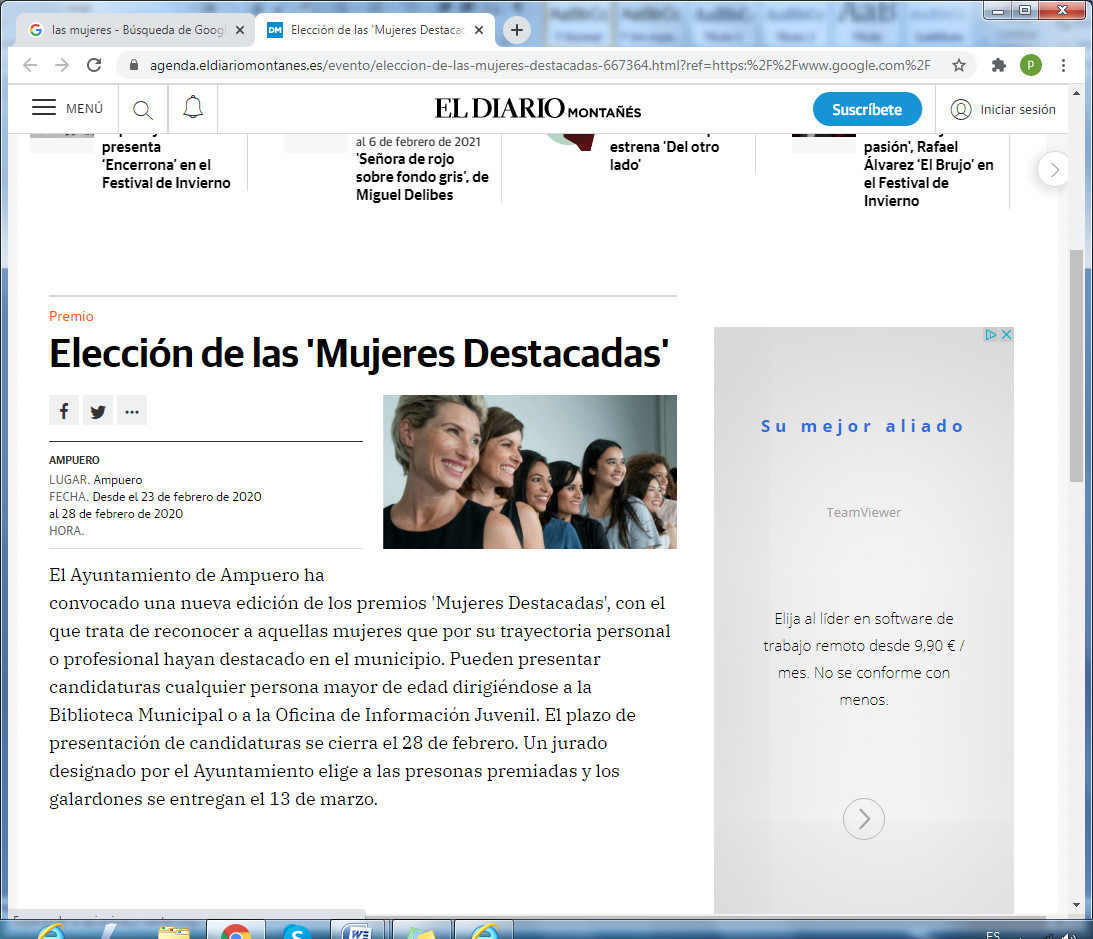 No basta hablar de feminismoHay que descubrir a la mujer como protagonista del mundo,de la familia, del trabajo, de la sociedad, de la humanidadLas mujeres y los varones constituyenel género humano actualcreado para la paz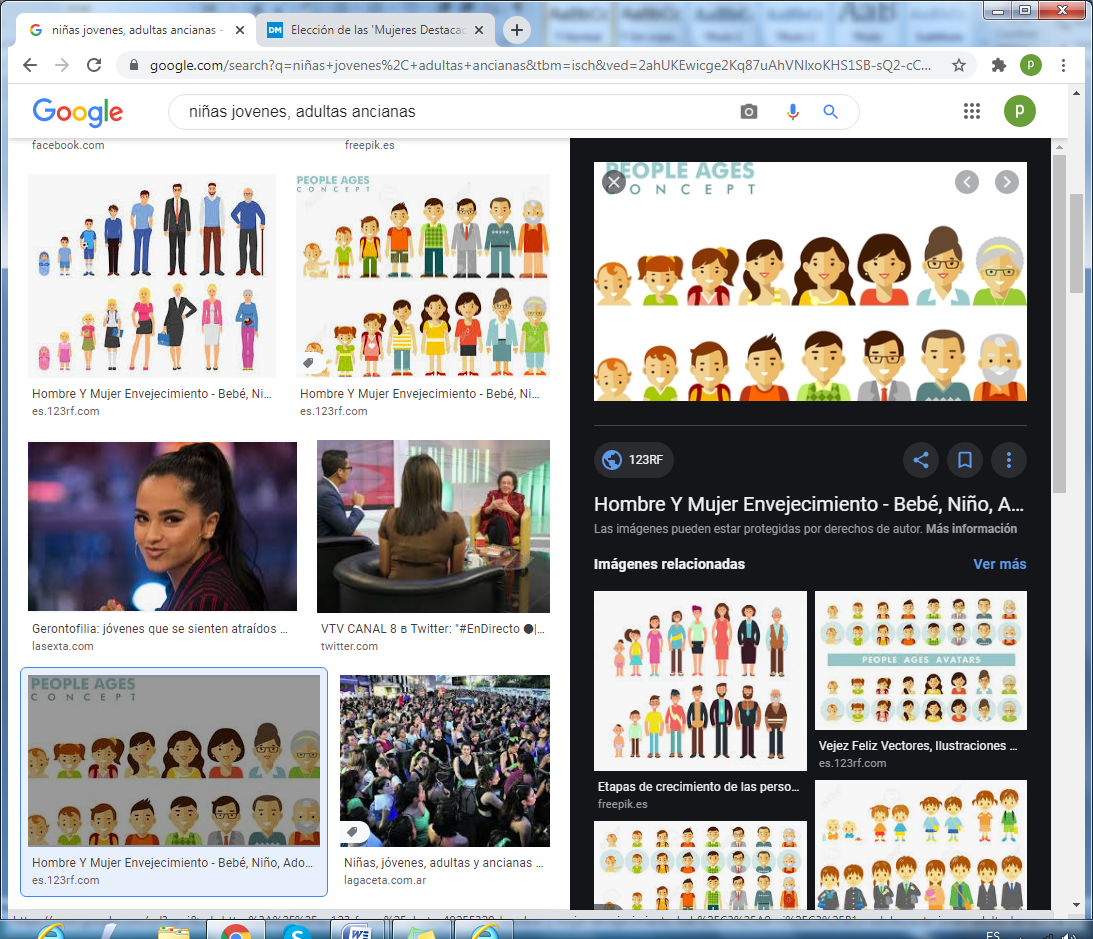 Estudiamos en 500 modelos positivos y reales:lo que son, lo que viven, los sueñan, la mayor partey algunas figuras  negativas , siempre las hay,lo que no deben hacerDesde la antigüedad, XX a de C., hasta el porvenir, siglo XXICon los modelos presentado debemos vivirLos derechos de la mujer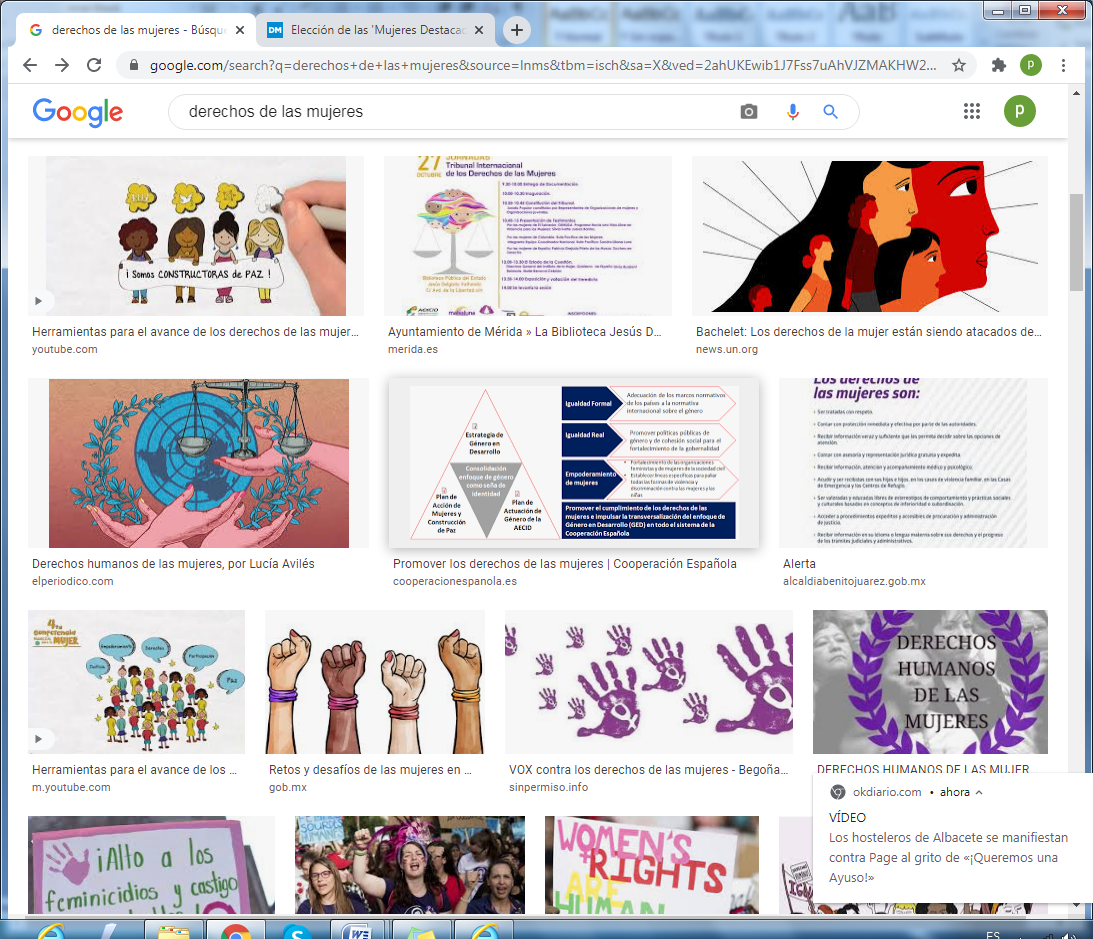       Las mujeres son la mitad de la población mundial y tienen los mismos derechos que los hombres.     Tienen derecho a no sufrir discriminación ni violencia por el hecho de haber nacido mujeres. Tienen derecho a no ser maltratadas ni asesinadas por sus parejas o ex parejas, a no vivir con el miedo constante a ser agredidas sexualmente con impunidad, a no ser discriminadas en el trabajo ni en el acceso a los recursos económicos y de producción, a vestirse como quieran, a estudiar lo que quieran, a decidir sobre su cuerpo, su sexualidad y su reproducción sin coacción ni presiones. Tienen derecho a expresarse libremente, a hablar alto y reclamar sus derechos sin miedo a ser encarceladas, perseguidas o asesinadas por ello. «Todos los seres humanos nacen libres e iguales en dignidad y derechos».
      Artículo 1, Declaración Universal de los Derechos Humanos, 10 de diciembre de 1948       Hace 70 años, las naciones del mundo adoptaron el compromiso de fomentar los derechos humanos y libertades sin distinción de sexo, raza, idioma y religión. Desde entonces se han puesto en marcha numerosos mecanismos y leyes, a nivel internacional, regional y nacional, para asegurar que dichos derechos y libertades llegan de manera efectiva a esa mitad de la población, las mujeres.      En 1979 se aprobó la Convención sobre la Eliminación de Todas las Formas de Discriminación contra la Mujer, instrumento clave de Naciones Unidas en la protección de los derechos de las mujeres.    Desde 2000 se han aprobado ocho resoluciones del Consejo de Seguridad de la ONU sobre el impacto desproporcionado de los conflictos en las mujeres y las niñas y que promueven su participación en el mantenimiento de la paz.    En 2010 se creó ONU Mujeres, organismo de Naciones Unidas centrado en impulsar la igualdad de género en el mundo.    En 2011 se aprobó el Convenio de Estambul, con el objetivo de abordar todas las formas de violencia hacia las mujeres en Europa.   En 2015 se aprobó  la Agenda 2030  para el Desarrollo Sostenible que incluyó la igualdad de género y el empoderamiento de las mujeres dentro de sus Objetivos de Desarrollo Sostenible.    En 2018 el Foro Económico Mundial hizo un llamamiento para que ese año fuera “el año en que las mujeres prosperen”, dando luz a otro ámbito, el laborar y económico en el que también son discriminadas.   En 2018 la Comisión Europea puso en marcha la plataforma “European Network for Women in Digital” PARA reducir la brecha de género digital en la UE.   En 2018 el Consejo de Europa publicó su segunda Estrategia de Igualdad de Género que busca la igualdad de hombres y mujeres en todos los niveles.Y en España:   En 2004 se aprobó una ley integral contra la violencia de género.
     En 2017 se acordó un pacto de Estado orientado a abordar las deficiencias aún existentes en la protección efectiva de las mujeres.     En 2018 el Real Decreto Ley 9/2018 establece medidas urgentes para dar respuesta más efectiva a las víctimas de violencia de género y sus hijos e hijas menores.    En 2019 se anunció la elaboración de una nueva Estrategia para Combatir las Violencias Machistas.       En 2020 se impulsó un Plan de Contingencia contra la violencia de género  ante la crisis del COVID-19.Ofrecemos reflexión y modelos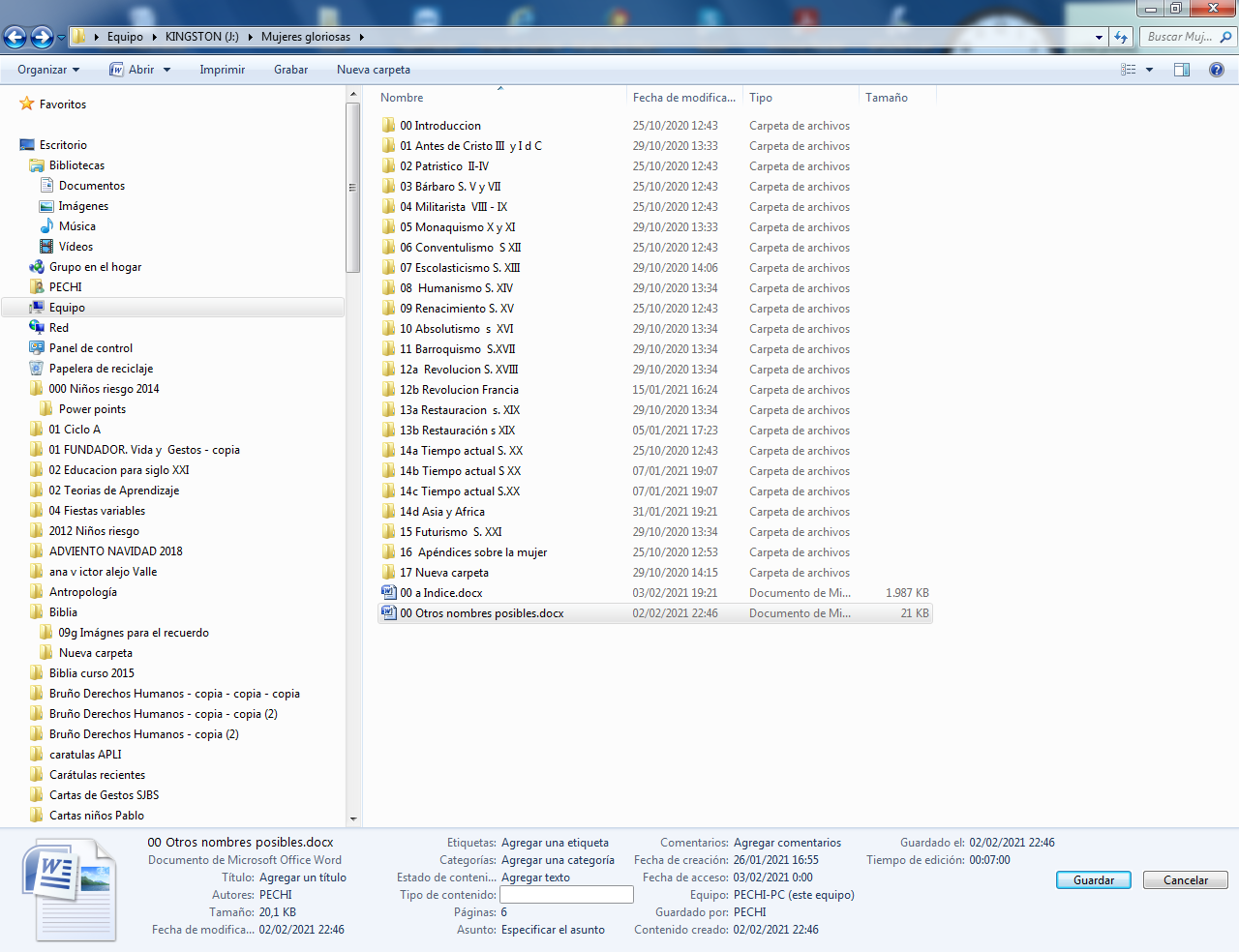 Un gran problema  Las mujeres sufren discriminación y violencia continuamente, ya sea institucionalizada por ley o en la práctica, ¡incluso en países con leyes que garantizan la igualdad! Y aunque se han conseguido avances significativos, en ningún país del mundo se ha alcanzado la plena igualdad de género.En numerosos lugares del mundo a las mujeres se les niega la igualdad de derechos, lo que limita su autonomía y poder de decisión, su acceso a la justicia, a la educación, a la salud y a los recursos económicos, en un intento de convertirlas en ciudadanas de segunda. También son perseguidas por exigir sus derechos y alzar la voz contra la injusticia, por difundir información e ideas o, incluso, por su forma de vestir.La falta de acceso en igualdad a la participación en la vida pública y política hace más difícil que las voces de las mujeres sean escuchadas, y cuando se atreven a defender sus derechos son perseguidas, amenazadas, agredidas e incluso pagan con su vida. Además, se les dificulta el acceso a cuestiones tan vitales como la tierra y la propiedad, lo que les sume en la pobreza.Aunque casi la mitad de la mano de obra agrícola del mundo es femenina, las mujeres poseen menos del 20 por ciento de las tierras de cultivo. Al mismo tiempo, el 60 por ciento de las personas que padecen hambre crónica en el planeta son mujeres o niñas.Según el Banco Mundial, 104 países tienen leyes que impiden a las mujeres realizar determinados trabajos y 18, leyes que permiten a los maridos impedir legalmente el trabajo a sus esposas. Y la Organización Internacional del Trabajo estima que 740 millones de mujeres trabajan en la economía informal, sin protección legal y con acceso o limitado o nulo a los sistemas de seguridad social. Además, existen 59 países que carecen de leyes sobre el acoso sexual en el lugar de trabajo. Por si no fuera poco, las mujeres siguen soportando una carga desproporcionada del trabajo no retribuido y de cuidados. El 65% de las personas sin pensión regular de jubilación son mujeres y casi 750 millones no tienen permiso de maternidad.   El número de hijos, cuándo y con quién tenerlos, o poder acceder al aborto, son cuestiones sobre las que las mujeres deberían tener la primera y la última palabra.       Sin embargo, la sexualidad y la reproducción son objeto de numerosas leyes o prácticas ideadas para que otros controlen y tomen decisiones sobre el cuerpo de las mujeres, lo que hipoteca sus opciones de vida.La violencia contra las mujeres es la consecuencia más extendida y visible de la discriminación de género y tiene múltiples formas. La violencia en las relaciones de pareja, la violencia sexual, la violación de mujeres y niñas en contextos de guerra o prácticas como la mutilación genital femenina son caras de una violencia que se ejerce contra las mujeres por el hecho de serlo.Según la ONU se estima que el 35 por ciento de las mujeres de todo el mundo ha sufrido violencia física y/o sexual por parte de un compañero sentimental o violencia sexual por parte de otra persona distinta a su compañero sentimental (estas cifras no incluyen el acoso sexual) en algún momento de sus vidas.La violencia sexual es, asimismo, una de las formas más significativas de la violencia contra las mujeres y la mayoría de los perpetradores gozan de impunidad. En algunos países la legislación incluso discrimina a las supervivientes, las estigmatiza y agrava su sufrimiento. En el mundo 150 millones de niñas menores de 18 años han sufrido agresión sexual, en la Unión Europea, una de cada tres mujeres ha sufrido agresiones o abusos sexuales desde los 15 años de edad.   Esta cifra se agrava en los países en conflicto dónde tan solo en el año 2018, la ONU documentó más de 2.500 incidentes de violencia sexual.  Las redes sociales son un nuevo escenario de abusos contra las mujeres y niñas, algo que documentó Amnistía Internacional en un informe realizado sobre Twitter en países como Argentina, India, Reino Unido y Estados Unidos. En estos espacios son frecuentes los insultos misóginos, incluidas amenazas de violación.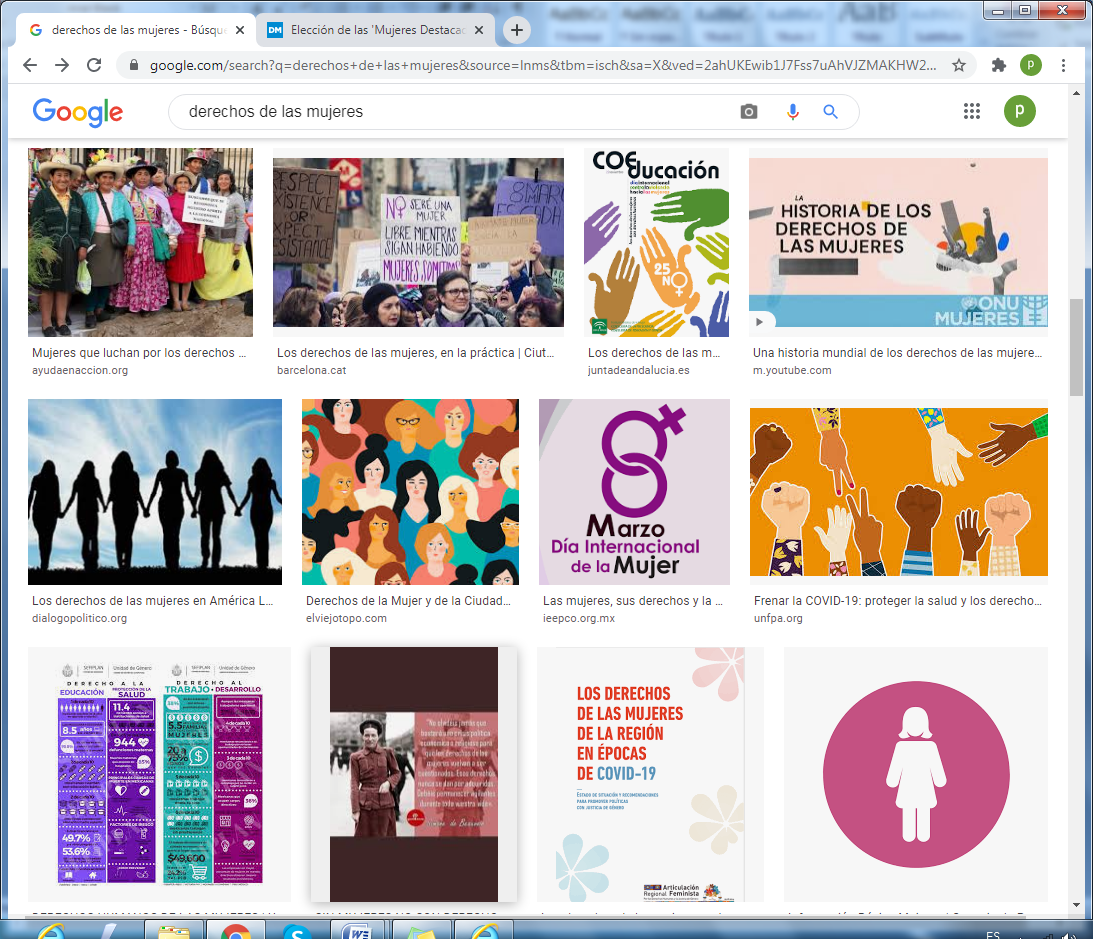 